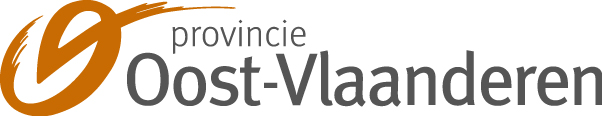 SAMENWERKINGSOVEREENKOMST IN HET KADER VAN PROJECT 
[NAAM PROJECT]Tussen:[naam organisatie], gevestigd te [adres], vertegenwoordigd door [raad van bestuur, directiecomité,…], voor wie optreedt [naam persoon], [functie persoon], hierna te noemen “de projectverantwoordelijke”;En:[naam organisatie], gevestigd te [adres], vertegenwoordigd door [raad van bestuur, directiecomité,…], voor wie optreedt [naam persoon], [functie persoon],[naam organisatie], gevestigd te [adres], vertegenwoordigd door [raad van bestuur, directiecomité,…], voor wie optreedt [naam persoon], [functie persoon],……Hierna te noemen “de projectpartners”Wordt volgende overeengekomen voor de uitvoering van het project “[naam project]” in het kader van het ‘Reglement van 12 oktober 2022 met betrekking tot de toekenning van subsidies voor de ondersteuning van innovatieprojecten binnen de provinciale speerpuntclusters’ van de Provincie Oost-Vlaanderen.Artikel 1: Projectverantwoordelijke en projectpartnersDe projectpartners duiden [naam organisatie] aan als projectverantwoordelijke;De projectverantwoordelijke treedt op als aanspreekpunt voor het innovatieproject;Projectverantwoordelijk en projectpartners voeren het project uit in daadwerkelijke samenwerking met het oog op het realiseren van de doelstellingen van het project. Beiden delen ze in de daaraan verbonden financiële, technologische, wetenschappelijke en andere risico’s, alsmede in de projectresultaten.Artikel 2: inhoudelijke uitvoeringDe projectverantwoordelijke en projectpartners voeren het onderdeel onder hun verantwoordelijkheid uit conform de projectaanvraag.De projectpartners leveren op vraag van de projectverantwoordelijke input voor de inhoudelijke en financiële eindrapportage.De projectverantwoordelijke engageert zich er toe om uiterlijk 3 maand na afloop van het project een gedetailleerd inhoudelijk verslag van het project aan te leveren alsook een volledige oplijsting en omschrijving van de uitgevoerde communicatieacties.Artikel 3: financiële beheerDe projectverantwoordelijke ontvangt de subsidie van de Provincie Oost-Vlaanderen en stort het deel bestemd voor de projectpartners zo spoedig mogelijk en integraal door aan de projectpartners.De projectverantwoordelijke dient uiterlijk 3 maand na afloop van het project een volledig, overzichtelijk en gedetailleerd financieel verslag van het project in samen met een overzicht van de gedane uitgaven waarvoor subsidie wordt gevraagd. De projectpartners engageren zich er toe om hiervoor tijdig alle noodzakelijke gegevens aan te leveren.Indien zou blijken dat de projectverantwoordelijke onterechte provinciale middelen heeft overgemaakt aan een projectpartner, dan dienen deze middelen door de projectpartner onverwijld, op eerste aanvraag van de projectverantwoordelijke, overgemaakt te worden aan de projectverantwoordelijke. Dit geldt evenzeer en onverkort voor onregelmatigheden die worden vastgesteld door de Provincie Oost-Vlaanderen.Artikel 4: VerplichtingenNaast de projectverantwoordelijke houden ook de projectpartners bij de uitvoering van hun projectactiviteiten rekening met de verantwoordelijkheden die volgen uit het ‘Reglement van 12 oktober 2022 met betrekking tot de toekenning van subsidies voor de ondersteuning van innovatieprojecten binnen de provinciale speerpuntclusters’ van de Provincie Oost-Vlaanderen. Volgende verplichtingen verdienen expliciet de aandacht van de projectverantwoordelijke en de projectpartners:De toegekende subsidie wordt enkel aangewend voor het doel waarvoor zij werd toegekend;De administratie te voeren volgens de daartoe bestemde documenten voor de inhoudelijke en financiële rapportering;De projectresultaten worden op ruime schaal verspreid via conferenties, evenementen, publicaties, vrij toegankelijke en gratis en online databanken of software;De samenwerking met en/of het logo van de Provincie Oost-Vlaanderen en Innovation Playground wordt op herkenbare wijze vermeld en/of aangebracht op alle communicatie die wordt gevoerd met betrekking tot het gesubsidieerde innovatieproject;De communicatie over het project en de projectresultaten alsook het ontwikkelde communicatiemateriaal steeds op voorhand af te stemmen met de Provincie Oost-Vlaanderen;De provincie steeds uit te nodigen voor elke evenement die door het gesubsidieerde innovatieproject gerealiseerd wordt;De Provincie Oost-Vlaanderen aan bod te laten komen via een voorwoord of evenwaardig alternatief voor elk evenement of persinitiatief die door het gesubsidieerde innovatieproject gerealiseerd wordt;Informatie en beeldmateriaal ter beschikking te stellen aan de dienst Economie met het oog op de communicatie over het provinciale speerpuntbeleid via Innovation Playground;De aanvangs- en einddatum van het project mee te delen;De vorderingen, moeilijkheden en realisaties van het project halfjaarlijks te rapporteren aan de dienst EconomieInhoudelijke en financiële wijzigingen aan het project op voorhand aan te vragen en te motiveren bij de dienst Economie van de Provincie Oost-Vlaanderen.De kosten waarvoor subsidie wordt gevraagd zijn rechtstreeks toe te wijzen aan het project.De kosten worden gemaakt na de beslissing van de deputatie en vallen binnen de projectperiode.Eenzelfde uitgave kan slechts eenmalig aangewend worden ter verantwoording van een subsidiabele kost.De subsidies die projectverantwoordelijke en projectpartners ontvangen voor de uitvoering van dit project bedragen niet meer dan 50% van de projectkost (met een maximum van 100.000 EUR. Het resterende deel wordt gedragen door de betrokken projectpartners.De projectverantwoordelijke en projectpartners houden een duidelijke projectadministratie bij met een gescheiden projectboekhouding. Voor de complete projectadministratie geldt een wettelijke bewaartermijn van 7 jaar.De projectverantwoordelijke en projectpartners verlenen tot slot hun medewerking aan evaluatieonderzoeken, audits of controles van het project.Artikel 5: Intellectuele eigendomsrechtenElke partij blijft eigenaar van de projectresultaten die voortkomen uit het werk dat is uitgevoerd door die partij (of haar verbonden entiteiten of onderaannemers)De projectpartners bezitten gezamenlijk resultaten indien:Zij deze gezamenlijk hebben gegenereerd, enHet niet mogelijk is om=De respectieve bijdrage van elke begunstigde vast te stellen, ofDeze te scheiden met oog op het aanvragen, verkrijgen of handhaven van hun bescherming.[Een bij de projectaanvraag gevoegde regeling voor intellectueel eigendom kan bovenstaande aanvullen]Artikel 6: Bevestiging overige bepalingen met betrekking tot de projectaanvraagDoor het ondertekenen van de engagementsverklaring bevestigen de projectpartners dat:de informatie in de projectaanvraag juist en volledig is;de projectverantwoordelijke en de projectpartners, opgesomd in de samenwerkingsovereenkomst, de projectaanvraag hebben gelezen en hiermee volledig akkoord zijn;ze de relevante Europese en nationale wetgeving zullen naleven, in het bijzonder met betrekking tot gelijke kansen/non-discriminatie en de wetgeving overheidsopdrachten en staatssteun;ze het ‘Reglement van 12 oktober 2022 met betrekking tot de toekenning van subsidies voor de ondersteuning van innovatieprojecten binnen de provinciale speerpuntclusters’ van de Provincie Oost-Vlaanderen hebben gelezen en zich akkoord verklaren met de bepalingen hierin vervat.ze in het verleden geen steun hebben gekregen die onrechtmatig en onverenigbaar is verklaard met de interne marktze geen onderneming in moeilijkheden zijnArtikel 7: SlotbepalingenDe samenwerkingsovereenkomst vangt aan op het moment van ondertekening en eindigt na de uitbetaling van het saldo van de subsidieWijzigingen van deze samenwerkingsovereenkomst kunnen slechts doorgevoerd worden indien alle partijen onderling en schriftelijk akkoord zijn.Het project wordt beheerst door het Belgisch recht. Alle geschillen aangaande dit project vallen onder de bevoegdheid van de rechtbank in [plaats].Deze samenwerkingsovereenkomst werd opgemaakt in [aantal exemplaren] te [plaats] op [datum]Voor akkoord namens de partners:[naam organisatie], gevestigd te [adres], vertegenwoordigd door [raad van bestuur, directiecomité,…], voor wie optreedt [naam persoon], [functie persoon],[naam organisatie], gevestigd te [adres], vertegenwoordigd door [raad van bestuur, directiecomité,…], voor wie optreedt [naam persoon], [functie persoon],……